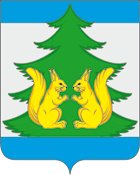 Контрольно-счетная комиссия муниципального образования«Ленский муниципальный район»ул. Бр.Покровских, д.19, с.Яренск, Ленский р-н, Архангельская область 165780, тел.(818 59) 5-25-84, email ksklensky@mail.ru____________________________________________      Главе МО «Ленский муниципальный район» А.Г. ТорковуЗаключение Контрольно-счётной комиссии МО «Ленский муниципальный район»на отчёт об исполнении бюджета муниципального образования «Ленский муниципальный район» за 9 месяцев 2018 года1. Основание для проведения экспертно-аналитического мероприятия:   Бюджетный кодекс  Российской Федерации,     «Положение о бюджетном процессе в МО «Ленский муниципальный район» (далее Положение о бюджетном процессе), утвержденное решением Собрания депутатов от  18 июня  2014 года № 34-н, с изменениями,   Положение   «О Контрольно-счетной комиссии муниципального образования «Ленский муниципальный район», утвержденное решением Собрания депутатов от 29.02.2012 № 143, с изменениями,    план работы контрольно-счетной комиссии муниципального образования «Ленский муниципальный район» (далее - КСК) на 2018 год.  2. Предмет экспертно-аналитического мероприятия: Отчетность  об исполнении бюджета МО «Ленский муниципальный район» за 9 месяцев 2018 года.  Сведения по состоянию на 01.10.2018 года о ходе исполнения бюджета, о численности и денежном содержании муниципальных служащих с пояснительной запиской. Отчет о расходовании резервного фонда Администрации МО «Ленский муниципальный район» за 9 месяцев 2018 года.Сводная бюджетная отчетность по исполнению бюджета за 9 месяцев 2018 года.3. Объект (объекты) экспертно-аналитического мероприятия: Администрация МО «Ленский муниципальный район».            4. Срок проведения экспертно-аналитического мероприятия: с 6 ноября по 23 ноября  2018 года. 5. Цель экспертно-аналитического мероприятия: соблюдение требований действующего законодательства  в процессе исполнения бюджета МО «Ленский муниципальный район» за 9 месяцев 2018 года, анализ поступления доходов бюджета, анализ исполнения расходов бюджета муниципального образования, а также анализ дефицита местного бюджета. Проверка расходования средств резервного фонда Администрации МО «Ленский муниципальный район».6. Исследуемый период: 9 месяцев 2018 года7. Результаты мероприятия:           В соответствии  с Бюджетным кодексом Российской Федерации, Положением о бюджетном процессе, планом работы КСК на 2018  год проведено экспертно-аналитическое мероприятие «Анализ исполнения бюджета МО «Ленский муниципальный район» за 9 мессяцев 2018 года».  В соответствии с требованиями статьи 264.2 БК РФ, ст.36 Положения о бюджетном процессе «Отчёт об исполнении бюджета муниципального образования «Ленский муниципальный район» за 9 месяцев 2018 года утвержден постановлением Администрации МО «Ленский муниципальный район» от 23.10.2018 № 628 «Об утверждении отчета об исполнении бюджета муниципального образования «Ленский муниципальный район» за 9 месяцев  2018 года».           Отчет предоставлен в Собрание депутатов и КСК 26.10.2018 года, что соответствует  ст. 36 п.5 Положения о бюджетном процессе.            В соответствии с Решением Собрания депутатов №85-н от 25.02.2015 «Об утверждении состава и формы ежеквартальных сведений о ходе исполнения бюджета МО «Ленский муниципальный район» и о численности муниципальных служащих органов местного самоуправления МО «Ленский муниципальный район»  и   Положением  о бюджетном процессе  в КСК предоставлены Сведения о ходе исполнения бюджета,  численности и денежном содержании муниципальных служащих с пояснительной запиской по состоянию на 01.10.2018 года.            Сведения о ходе исполнения бюджета по состоянию на 01.10.2018 года предоставлены в КСК 24.10.2018 года.           КСК установлено:           В отношении срока, формы и структуры представленного отчета об исполнении бюджета МО «Ленский муниципальный район» за 9 месяцев 2018 года замечаний не установлено.            7.1. Изменение основных характеристик бюджета Ленского муниципального района за 9 месяцев 2018 года.В ходе исполнения бюджета 2018 года, утвержденного решением Собрания депутатов № 15-н от 20.12.2017г., внесены изменения, которые затрагивали утвержденные показатели доходов и расходов бюджета и меняли его основные параметры.           Согласно данным отчета исполнение бюджета МО «Ленский муниципальный район» за 9 месяцев 2018 года по основным характеристикам в сравнении с уточненными показателями составило:(тыс. руб.)Согласно отчетным данным, за 9 месяцев 2018г. общий объем доходов бюджета выполнен на 75,5%. Расходная часть бюджета выполнена на 75,1%. Если сравнить исполнение бюджета за 9 месяцев 2018 года с исполнением за 9 месяцев  2017 года (за 9 месяцев  2017 - исполнение по доходам – 75,3%, по расходам – 75,2%), то за  9 месяцев    2018 года исполнение бюджета  практически на уровне   9 месяцев  2017 года, как  по доходам, так и по расходам. За 9 месяцев  2018 года дефицит бюджета составил -3947,4 тыс. руб.            За 9 месяцев 2018 года увеличены расходы за счет остатков средств бюджета МО «Ленский муниципальный район» по состоянию на 01.01.2018 года в сумме 1172,5 тыс. руб.              Согласно  отчёта об исполнении бюджета МО «Ленский муниципальный район» за 9 месяцев 2018 года плановый дефицит бюджета не превышает предельный объём, установленный статьей 92.1. БК РФ. Установлены расхождения показателей прогнозируемых доходов, утвержденных  решением Собрания депутатов № 32-н от 05.09.2018г. с  данными утвержденных назначений отчета об исполнении бюджета за 9 месяцев 2018 года:Безвозмездные поступления от других бюджетов бюджетной системы РФ – 447,8 тыс. руб., в том числе:            - межбюджетные трансферты, передаваемые бюджетам муниципальных районов из бюджетов поселений на осуществление части полномочий по решению вопросов местного значения в соответствии с заключенными соглашениями -142,2 тыс. руб.;            - прочие межбюджетные трансферты, передаваемые бюджетам муниципальных районов – 305,6 тыс. руб.             Анализируя плановые данные по расходам отчетности за 9 месяцев 2018 года, КСК установила следующие расхождения:    тыс. руб.                                                    Расхождения показателей сводной росписи расходов бюджета МО «Ленский муниципальный район» на 2018 год (по состоянию на 01.10.2018г.) с утвержденными бюджетными назначениями по состоянию на 01.10.2018г. не установлено.           КСК отмечает, что за отчетный период установлены отклонения Сводной росписи расходов с Решением о бюджете с учетом изменений по состоянию на 05.09.2018г. по разделам и подразделам, в т.ч.:дошкольное образование (07 01) – 250,0 тыс. руб.  сложилось в результате   выделения средств из резервного фонда Правительства Архангельской области МБОУ "Ленская средняя школа" на установку ограждения территории детского сада;дополнительное образование детей (07 03) – 48,6 тыс. руб. увеличение сложилось в результате   выделения средств из резервного фонда Правительства Архангельской области МБОУ ДОД «Комплексный центр дополнительного образования» на приобретение оборудования для реализации медиа проектов;физическая культура и спорт (11 01) – 142,2 тыс. руб. сложилось в результате увеличения межбюджетных трансфертов на мероприятия в области физической культуры и спорта по Решению Совета депутатов МО «Сафроновское» № 58 от 10.09.2018г. (передача полномочий).            Внесение руководителем финансового органа изменений в сводную роспись расходов  не противоречит  п.3 ст.217 БК РФ и  части д) ст.12 Решения Собрания депутатов МО «Ленский муниципальный район» от 20.12.2017 г. № 15-н «О бюджете муниципального образования «Ленский муниципальный район» на 2018 год».            7.2. Исполнение бюджета  МО « Ленский муниципальный район» за 9 месяцев 2018 года.            Поступление доходов за 9 месяцев 2018 года составило 424 778,4 тыс. рублей.            Основные параметры бюджета МО « Ленский муниципальный район» за 9 месяцев 2018 года, а также - для сравнительной оценки – на 1 октября 2017 года,  отражены в таблице №1:таблица №1 (тыс. руб.)1. Исполнения доходной части бюджета за 9 месяцев  2018 года.Основным источником доходов муниципального бюджета являются доходы в виде безвозмездных поступлений от других бюджетов бюджетной системы Российской Федерации и прочих безвозмездных поступлений – 80,3 % от общего объема поступивших доходов. Налоговые и неналоговые доходы составляют 19,7 %.Поступления налоговых и неналоговых доходов на 2018 год утверждены решением Собрания депутатов в объеме 107 563,3 тыс. руб. За 9 месяцев 2018 года в районный бюджет поступило доходов в сумме 83 867,8тыс. руб.                Поступление налоговых и неналоговых доходов в муниципальный бюджет за 9 месяцев 2017 – 2018 годов  приведено в таблице №2: таблица №2            При сравнении объёма поступления налоговых и неналоговых доходов за 9 месяцев 2018  года с аналогичным периодом   2017 года в сопоставимых показателях наблюдается рост поступлений налоговых и неналоговых доходов на  23,2 % или  на 15817,3 тыс. руб.Налог на доходы физических лиц за отчетный период поступил в муниципальный бюджет в сумме 62753,3тыс. руб.,  годовые назначения исполнены на 78,3 %.             По сравнению с аналогичным периодом 2017 года поступление налога на доходы физических лиц в муниципальный бюджет увеличилось на 13345,7 тыс. руб. или на 27,0 %. В структуре поступивших в муниципальный бюджет налоговых и неналоговых доходов удельный вес налога на доходы физических лиц составляет 74,8 %.Также необходимо отметить, что за отчетный период поступления налога на доходы физических лиц в муниципальный бюджет корректировались: в апреле в сторону увеличения поступлений в бюджет на 2564,6 тыс. руб., в июне в сторону увеличения на 5785,0 тыс. руб., в сентябре в сторону увеличения на 5417,6 тыс. руб.  Корректировка обусловлена дополнительным поступлением  налога на доходы физических лиц в январе – июле 2018 года, увеличением налогооблагаемого ФОТ бюджетных учреждений. Налоги на товары (работы, услуги), реализуемые на территории Российской Федерации. Поступление акцизов в муниципальный бюджет за 9 месяцев 2018 года составило 4364,3 тыс. руб. или 78,3 % к показателям годовых назначений. В структуре поступивших в муниципальный бюджет налоговых и неналоговых доходов удельный вес акцизов составляет 5,2 %.По сравнению с аналогичным периодом 2017 года поступление акцизов в муниципальный бюджет увеличилось на 445,9 тыс. руб. или на 11,4 %. Налоги на совокупный доход поступили в муниципальный бюджет в сумме 6162,2 тыс. руб. или 65,7 % к показателям годовых назначений.           По сравнению с аналогичным периодом 2017 года поступление налога снизилось на 1158,9 тыс. руб. или на 15,8 %.        На основании данных отчета «Сведения об исполнении бюджета МО «Ленский муниципальный район»  причиной, повлиявшей на снижение поступления налогов на совокупный доход в муниципальный бюджет, является сокращение численности плательщиков.         В общей сумме поступившего налога на  совокупный доход основную долю занимает  единый налог на вмененный доход для отдельных видов деятельности,   что составляет 6155,6 тыс. руб. Отмечается снижение поступлений указанного налога к показателям аналогичного периода 2017 года на 1149,0 тыс. руб. или на 15,7%.Государственная пошлина поступление в бюджет составило 924,9 тыс. рублей  или 81,0 % от уточненных показателей плана по доходам на 2018 год.   	По сравнению с аналогичным периодом прошлого года наблюдается рост поступлений госпошлины  на 85,8 тыс. рублей или на 10,2 %. Доходы от использования имущества, находящегося в государственной и муниципальной собственности исполнение составило 7995,8 тыс. рублей или 87,9 % от уточненных показателей плана по доходам на 2018 год. По сравнению с аналогичным периодом прошлого года по данному виду доходов рост составил 3180,8 тыс. рублей или на 66,1 %, том числе:          - доходы, получаемые в виде арендной платы за земельные участки, составили 3534,9 тыс. руб. или 157,0 % от уточненного годового плана. По сравнению с 9 месяцами  2017 года поступление дохода увеличилось на 1726,9  тыс. рублей или на 95,5%.         В соответствии с полученной информацией задолженность по арендной плате за земельные участки на 01.01.2018 г. составляла 1349,1 тыс. руб., за 9 месяцев 2018 года:  начислено  - 3761,9 тыс. руб.,  поступило в бюджет – 3534,8 тыс. руб. На 01.10.02018г. задолженность составила 1576,2 тыс. руб.   Задолженность по данному виду доходов является резервом пополнения бюджета.        - прочие доходы от использования имущества и прав, находящихся в государственной и муниципальной собственности (за исключением имущества бюджетных и автономных учреждений, а также имущества государственных и муниципальных унитарных предприятий, в том числе казенных) составили 4460,9  тыс. руб. или 65,2 % от уточненного годового плана. По сравнению с 9 месяцами 2017 года доходы увеличились на  1453,9 тыс. руб.         Задолженность по прочим доходам от использования имущества на 01.01.2018 г. составляла 1425,1 тыс. руб., за 9 месяцев 2018 года начислено – 4591,2 тыс. руб., оплачено – 4460,9 тыс. руб., задолженность на 01.10.02018г. составила 1555,4 тыс. руб.   Задолженность по данному виду доходов является резервом пополнения бюджета.           По данным дополнительно полученной информации в течение 9 месяцев 2018 года:выставлено 26 претензий и требований на общую сумму 233,5 тыс. рублей;направлено в суд 35 материалов о взыскании недоимки на сумму 712,9 тыс. рублей;выставлены пени на сумму 23,7 тыс. рублей по 9 арендаторам.          В результате проделанной работы 161 плательщик уплатил недоимку по арендным платежам на общую сумму 625,0 тыс. рублей.Платежи при  пользовании  природными  ресурсами  поступили в сумме        494,0 тыс. рублей или 126,0 % от уточненных показателей плана по доходам на 2018 год.   	По сравнению с аналогичным периодом прошлого года наблюдается рост доходов на 81,2 тыс. рублей или на 19,7 %. Доходы от оказания платных услуг и компенсации затрат государства за отчетный период поступили в сумме 31,5 тыс. руб.  	 За аналогичный период прошлого года доходы поступили в сумме  254,3 тыс. рублей.Доходы от продажи материальных и нематериальных активов поступили в бюджет района в сумме 405,3 тыс. рублей, или 40,5 % от уточненных показателей плана доходов на 2018 год.             Необходимо отметить, что доходов от использования имущества в отчетном периоде поступило на 116,1 тыс. рублей больше, чем за 9 месяцев  2017года.           Объем доходов от продажи материальных и нематериальных активов обеспечен:  доходами от продажи земельных участков, находящихся в государственной и муниципальной  собственности – 223,6 тыс. рублей или 55,9% к показателям годовых назначений. За аналогичный период прошлого года по данному виду поступило 289,2 тыс. рублей;доходами от реализации имущества находящихся в государственной и муниципальной  собственности (за исключением движимого имущества бюджетных и автономных учреждений, а также имущества государственных и муниципальных унитарных предприятий, в том числе казненных)  – 181,7 тыс. рублей или 30,3% к показателям годовых назначений. За аналогичный период прошлого года данного вида доходов не поступало.                   В соответствии с информацией отдела по управлению муниципальным имуществом и земельными ресурсами Администрации МО «Ленский муниципальный район» прогнозным планом приватизации муниципального имущества МО «Ленский муниципальный район» на 2018 год запланирована приватизация муниципального имущества на сумму 4000,0 тыс. рублей. За 9 месяцев  2018 года прогнозный план приватизации не исполнен. Отделом по управлению муниципальным имуществом и земельными ресурсами Администрации МО «Ленский муниципальный район» запускались аукционы по продаже муниципального имущества в отношении трех объектов, все они признаны несостоявшимися по причине отсутствия заявок.Штрафы, санкции, возмещение ущерба.  Поступления штрафов, санкций, возмещения ущерба составили 735,2 тыс. руб. или 96,1 % к показателям годовых назначений. За аналогичный период 2017 года поступило 792,1 тыс. руб.         Основной объем  поступления штрафов, санкций, возмещения ущерба обеспечен:денежными взысканиями (штрафами) за нарушение законодательства о налогах с сборах – 25,9 тыс. руб. или 3,5% от общей суммы поступивших штрафов. За аналогичный период 2017 года поступления составили 17,2 тыс. руб.;денежными взысканиями (штрафами) за нарушение законодательства РФ об административных правонарушениях – 23,1 тыс. руб. или 3,1% от общей суммы поступивших штрафов. За аналогичный период 2017 года поступления составили 6,0 тыс. руб.;денежными взысканиями (штрафами) за административные правонарушения в области государственного регулирования производства и оборота этилового спирта, алкогольной, спиртосодержащей и табачной продукции - 88,5 тыс. руб. или 12,0% от общей суммы поступивших штрафов. За аналогичный период 2017 года поступления составили 51,0 тыс. руб.;штрафами за правонарушения в области дорожного движения: 56,0 тыс. руб. или 7,6 % от общей суммы поступивших штрафов. За аналогичный период 2017 года поступления составили 67,0 тыс. руб.;  прочими поступлениями от денежных взысканий (штрафов) и иных сумм в возмещение ущерба – 537,2 тыс. руб. или 73,1 % от общей суммы поступивших штрафов. За аналогичный период 2017 года поступления составили 639,4 тыс. руб.Безвозмездных поступлений за счет всех источников в отчетном периоде получено 340 910,6 тыс. руб., что больше поступлений за 9 месяцев предыдущего года на 49044,3  тыс. руб. или на 16,8 %. Годовой прогнозный объем безвозмездных поступлений за 9 месяцев 2018 года выполнен на 74,9 %.Из общей суммы безвозмездных поступлений:340 601,3 тыс. руб. – поступления от других бюджетов бюджетной системы Российской Федерации;309,3 тыс. руб. – прочие безвозмездные поступлений.Основной объем безвозмездных поступлений составляют безвозмездные поступления из областного бюджета, сведения о которых за 9 месяцев 2017 и 2018 годов представлены в таблице 3.        таблица №3 Прочие безвозмездные поступления получены в сумме 309,3 тыс. рублей или    86,0 % от  уточненных показателей прогнозного плана по доходам на 2018 год.2. Исполнение расходной части муниципального бюджета.Расходы муниципального бюджета за 9 месяцев 2018 года исполнены на сумму  428725,8  тыс. руб., или на 75,1 % от годового уточнённого плана  (за 9 месяцев 2017 г. бюджет по расходам был исполнен в сумме 374950,8 тыс. руб.).Группировка расходов муниципального бюджета по разделам и подразделам функциональной классификации расходов бюджета за 9 месяцев 2017 и 2018 годов представлена в таблице № 4.таблица № 4  (тыс. руб.)Расходы на социальную сферу (образование, культура, социальная политика, физическая культура и спорт) в отчетном периоде составили 365831,9 тыс. руб. или 85,3 % всех расходов муниципального бюджета. Расходы на социальную сферу по сравнению с соответствующим периодом 2017 года увеличились на 41469,8 тыс. руб. или на 12,8%.Расходы в сфере национальной экономики и жилищно-коммунального хозяйства  в отчетном периоде составили в сумме 19180,6 тыс. руб. или 4,5 % от общего объема расходов и по сравнению с аналогичным периодом 2017 увеличились на 11078,4 тыс. руб. или в 1,4 раза.Таким образом, остальные расходы муниципального бюджета составляют       43713,3 тыс. руб. или 10,2 % от их общей суммы.В таблице № 5 представлена группировка расходов муниципального бюджета за 9 месяцев 2017 и 2018 годов по видам расходов классификации расходов бюджетов.Таблица № 5 (тыс. руб.)          В отчетном периоде наибольший объем расходов муниципального бюджета составляют расходы на предоставление субсидий муниципальным бюджетным учреждениям – 355391,0 тыс. руб. или 82,9 % от всех  расходов бюджета.           Объем расходов на финансовое обеспечение выполнения муниципального задания составил 323697,0 тыс. руб. или 91,1% от объема расходов на предоставлении субсидии бюджетным учреждениям. Субсидии на иные цели в отчетном периоде составили в сумме 31694,0 тыс. руб. или 8,9% от объема расходов на предоставлении субсидии бюджетным учреждениям.            По сравнению с аналогичным периодом 2017 года увеличение субсидии бюджетным учреждениям  составило 51271,7 тыс. руб. или 16,9 %. Так,  рост расходов на предоставление субсидии по образованию составил 45918,2 тыс. руб., по культуре – 5854,9 тыс. руб.,  снижение расходов  по физической культуре на 212,5 тыс.  руб., социальной политике – 288,9 тыс. руб. Увеличение расходов  связано с реализацией   Указа  Президента РФ от 7 мая 2012 г. N 597 "О мероприятиях по реализации государственной социальной политики".Анализ отчета об исполнении муниципального бюджета за 9 месяцев 2018 года показал, что в разрезе разделов и подразделов муниципального бюджета имеет место неравномерность исполнения расходов.  В соответствии с представленной отчетностью за 9 месяцев 2018 года:Расходы раздела «Общегосударственные вопросы» составляют в структуре расходов бюджета 8,1% или 34855,3 тыс. руб., в том числе: - расходы на функционирование местной администрации составляют 21543,7 тыс. руб. или  61,8%; - расходы на представительные органы муниципального образования  составляют 1051,5 тыс. руб. или  3,0%; - расходы высшего должностного лица муниципального образования составляют 1007,6 тыс. руб. или 2,9%; - расходы на обеспечение финансовых органов и органов финансового надзора составляют 5023,3 тыс. руб. или 14,4%; - расходы на другие общегосударственные вопросы составляют 6229,2 тыс. руб. или 17,9 %. По сравнению с прошлым годом расходы на общегосударственные вопросы увеличились на 1265,3 тыс. руб. или на 3,8%.  В структуре расходов раздела «Общегосударственные вопросы» 81,5% или 28403,5 тыс. руб. занимают расходы на оплату труда и начисления на выплаты по оплате труда,    12,4 % или 4308,5 тыс. руб. занимают расходы по закупке товаров, работ, услуг для обеспечения муниципальных нужд, 2,3% или 812,3 тыс. руб. расходы по перечислению межбюджетных трансфертов, 0,5% или 164,9 тыс. руб. расходы по уплату налогов, сборов и иных платежей, 3,3% или 1166,1 тыс. руб. расходы на исполнение судебных актов. Расходы раздела «Национальная оборона» составляют в структуре 0,1%, или    543,6 тыс. руб. - расходы по перечислению межбюджетных трансфертов на осуществление  первичного воинского учета на территориях, где отсутствуют военные комиссариаты. Кассовое исполнение расходов на 75,0% к годовому плану. По сравнению с прошлым годом расходы увеличились на 8,7 тыс. руб. Расходы раздела «Национальная безопасность и правоохранительная деятельность» - кассовое исполнение за 9 месяцев 2018 года составило 233,6 тыс. руб. при годовом плане 288,8 тыс. руб. Кассовое исполнение расходов на 80,9% к годовому плану. По сравнению с прошлым годом расходы увеличились на 54,6 тыс. руб.  Расходы раздела «Национальная экономика» составляют в общей структуре расходов 2,4%, или 10160,0 тыс. руб.В отчетном периоде кассовые расходы муниципального бюджета в сфере национальной экономики составили: - расходы по дорожному фонду – 48,3%  от расходов по разделу или 4909,5 тыс. руб. Кассовое исполнение от годового плана составило 68,5%, по сравнению с аналогичным периодом прошлого года расходы увеличились на 1400,0 тыс. руб. или на 39,9%.- расходы на транспорт –  51,1% или 5191,6 тыс. руб. Кассовое исполнение от годового плана составило 91,0%, по сравнению аналогичным периодом прошлого года расходы увеличились на 4775,0 тыс. руб. Расходы на возмещение убытков по внутренним перевозкам  - 19,5% или 1009,8 тыс. руб. от расходов по разделу подразделу «Транспорт». Кассовое исполнение от годового плана составило 94,2%, по сравнению аналогичным периодом прошлого года расходы увеличились на 593,2 тыс. руб.            Объем расходов на приобретение автобусов для осуществления регулярных пассажирских перевозок для МУП «Ленское ПАП» утвержден на год в сумме 4635,2 тыс. руб., исполнен на сумму 4181,7 тыс. руб. или на 90,2%. В рамках муниципальной программы «Развитие общественного пассажирского транспорта МО «Ленский муниципальный район» на 2017-2020 годы» приобретен 1 автобус ПАЗ 4234-04 на сумму 2697,0 тыс. руб.,2 автобуса УАЗ 220695 на сумму 1484,7 тыс. руб. Приобретение пассажирского автотранспорта осуществлено на сумму 4181,8 тыс. руб., в том числе за счет средств федерального бюджета – 582,5 тыс. руб., за счет средств областного бюджета – 1407,8 тыс. руб., за счет средств муниципального бюджета – 2191,4 тыс. руб.- расходы на сельское хозяйство – 0,3 %  от расходов по разделу  или 28,9 тыс. руб., из них на субсидии индивидуальным предпринимателям – производителям товаров, работ, услуг – 23,0 тыс. руб.- другие вопросы в области национальной экономики – 0,3 %  от расходов по разделу или 30,0 тыс. руб.  В структуре расходов раздела «Национальная экономика» 87,9 % или 8929,1 тыс. руб. занимают расходы    по закупке товаров, работ, услуг для обеспечения муниципальных нужд, 10,2 % или 1032,8 тыс. руб. занимают расходы по перечислению субсидий на возмещение недополученных доходов и (или) возмещение фактически понесенных затрат в связи с производством (реализацией) товаров, работ, услуг, 1,9% или 198,1 тыс. руб. занимают субсидии в области дорожного хозяйства.  Расходы раздела «Жилищно-коммунальное хозяйство» в общей структуре расходов составляют 2,1%, или 9020,6 тыс. руб., в том числе:- расходы по жилищному хозяйству – 21,0% от расходов по разделу  или 1892,5 тыс. руб. Кассовое исполнение от годового плана составило 60,7%, по сравнению с прошлым годом расходы увеличились на 624,0 тыс. руб.; - расходы на коммунальное хозяйство – 60,6% от расходов по разделу  или 5469,0 тыс. руб. Кассовое исполнение от годового плана составило 87,3%, по сравнению с прошлым годом расходы увеличились на 2848,1 тыс. руб.; - расходы на благоустройство 18,4% от расходов по разделу  или 1659,1 тыс. руб. Кассовое исполнение от годового плана составило 47,0%, по сравнению с прошлым годом расходы увеличились на 1497,4 тыс. руб.  В структуре расходов раздела «Жилищно-коммунальное хозяйство»:- 75,7 % или 6822,7 тыс. руб. занимают расходы    по закупке товаров, работ, услуг для обеспечения муниципальных нужд. -7,6% или 684,1 тыс. руб. занимают расходы по предоставлению субсидий на возмещение недополученных доходов и (или) возмещение фактически понесенных затрат в связи с производством (реализацией) товаров, работ, услуг.- 1,6% или 148,2 тыс. руб. иные межбюджетные трансферты.             - 15,1 или 1365,6 тыс. руб. занимают расходы по МП "Формирование современной городской среды на территории муниципального образования "Ленский муниципальный район" на 2018-2022 годы". Кассовое исполнение от годового плана составило 42,9%.           Расходы раздела «Охрана окружающей среды» составляют 61,7 тыс. руб. Кассовое исполнение от годового плана составило 78,6%.            Расходы осуществлялись в рамках  МП "Охрана окружающей среды и обеспечение экологической безопасности в МО "Ленский муниципальный район" на 2016-2018 годы" по мероприятиям:          - 7,6 тыс. руб. на проведение санитарно-эпидемиологической экспертизы проектной документации «Проект организации зон санитарной охраны водозаборных скважин, расположенных в п. Сойга и п. Литвино Ленского района Архангельской области;           - 24,1 тыс. руб. на получение информационно-консультационных услуг по подготовке материалов оценки воздействия на водные биоресурсы при размещении и эксплуатации ледовой переправы в районе п. Литвино – п. Запань - Лупья через реку Вычегда;           - 29,0 тыс. руб. на проведение лабораторных исследований качества воды водозаборных сооружений и устройств нецентрализованного водоснабжения на территории Ленского района;- 1,0 тыс. руб. на проведение эколого-практических и эколого-просветительских мероприятий, в том числе Дней защиты от экологической опасности.             Расходы раздела «Образование» составляют в общей структуре расходов 75,5%, или 323503,0 тыс. руб., в том числе по подразделам:  - расходы по дошкольному образованию – 25,7% в структуре раздела или 83069,6 тыс. руб. Кассовое исполнение от годового плана составило 74,7%, по сравнению с прошлым годом расходы увеличились на 23970,1 тыс. руб. или на 40,6%;           - расходы по общему образованию – 62,7% в структуре раздела или 202842,5 тыс. руб. Кассовое исполнение от годового плана составило 78,5%, по сравнению с прошлым годом расходы увеличились на 13511,0 тыс. руб. или на 7,1%;          - расходы по дополнительному образованию детей - 5,5% в структуре раздела или 17764,2 тыс. руб. Кассовое исполнение от годового плана составило 83,0%, по сравнению с прошлым годом расходы увеличились на 4708,9 тыс. руб. или на 36,1;          - расходы по молодежной политике 0,5% в структуре раздела или 1642,2 тыс. руб. Кассовое исполнение от годового плана составило 71,2%, по сравнению с прошлым годом расходы снизились на 11,3 тыс. руб.;           - расходы на  другие вопросы в области образования - 5,6% в структуре раздела или  18184,5 тыс. руб. Кассовое исполнение от годового плана составило 78,7%, по сравнению с прошлым годом расходы снизились на  2468,7 тыс. руб.  В структуре расходов раздела «Образование»:  - 0,1 % или 306,5 тыс. руб. занимают расходы    по закупке товаров, работ, услуг для обеспечения муниципальных нужд. - 90,1 % или 291623,7 тыс. руб. занимают расходы   на предоставление бюджетным учреждениям субсидии на финансовое обеспечение муниципального задания на оказание муниципальных услуг (выполнение работ). Кассовое исполнение годового плана в разрезе подразделов составило: по дошкольному образованию – 74,4%, по общему образованию – 78,5%, по дополнительному образованию – 82,4%. - 1,3%  или 4238,6 тыс. руб. занимают расходы на выплаты персоналу муниципальных органов;   - 8,4 % или 27333,7 тыс. руб. занимают расходы   на предоставление субсидии на иные цели бюджетным учреждениям. Кассовое исполнение годового плана субсидии на иные цели в разрезе мероприятий представлено в таблице № 6.Таблица № 6 (тыс. руб.)Расходы раздела «Культура, кинематография» составляют в структуре 8,1 %, или 34609,9 тыс. руб.    Кассовое исполнение от годового плана   составило 74,2%. По сравнению с прошлым годом расходы увеличились на 5288,0  тыс. руб. или на 18,0%.В структуре расходов раздела «Культура, кинематография»: - 92,7 % или 32073,3 тыс. руб. занимают расходы   на предоставление бюджетным учреждениям субсидии на финансовое обеспечение государственного (муниципального) задания на оказание государственных (муниципальных) услуг (выполнение работ).              - 4,0 % или 1409,9 тыс. руб.  субсидии на повышение средней заработной платы  работников муниципальных учреждений  культуры в целях реализации Указа Президента Российской Федерации от 07 мая 2012 года № 597 "О  мероприятиях по реализации государственной социальной политики" (МО «Урдомское»). - 3,3% или 1126,7 тыс. руб. занимают расходы   на предоставление субсидии на иные цели бюджетным учреждениям. Кассовое исполнение годового плана субсидии на иные цели в разрезе мероприятий представлено в таблице № 7.Таблица № 7 (тыс. руб.)              Решением Собрания депутатов от 20.12.2017 года № 15 (с изменениями от 05.09.2018 года № 32-н) утверждены субсидии на иные цели по мероприятиям:            -  подключение общедоступных библиотек РФ к сети «Интернат» и развитие системы библиотечного дела с учетом задачи расширения информационных технологий и оцифровки (средства районного бюджета) в сумме 34,7 тыс. руб.;            - по обеспечению доступной среды для людей с ограниченными возможностями в рамках государственной программы Архангельской области "Социальная поддержка граждан в Архангельской области (2013-2020 годы) (средства районного бюджета) в сумме 3,0 тыс. руб.;         - частичное возмещение расходов по предоставлению мер социальной поддержки неработающим квалифицированным специалистам учреждений культуры (средства районного бюджета) в сумме 6,6 тыс. руб.;        - на общественно значимые мероприятия в рамках проекта «ЛЮБО – ДОРОГО» (средства районного бюджета) в сумме 5,2 тыс. руб.         За отчетный период на вышеперечисленные мероприятия финансирование не осуществлялось.В таблице № 8 представлена группировка расходов муниципального бюджета за 9 месяцев 2018 года по предоставлению субсидии на финансовое обеспечение государственного (муниципального) задания в разрезе бюджетных учреждений.Таблица № 8 (тыс. руб.)Решением Собрания депутатов от 20.12.2017 года № 15-н  утверждена субсидия на финансовое обеспечение муниципального задания по бюджетному учреждению МБУК «Яренский краеведческий музей» в сумме 4698,5 тыс. руб.Решением Собрания депутатов от 18.04.2018 года № 21-н  увеличена субсидия на финансовое обеспечение муниципального задания на оплату коммунальных услуг в бывшем здании больницы «физиокабинет» по бюджетному учреждению МБУК «Яренский краеведческий музей»  в сумме 150,0 тыс. руб.Решением Собрания депутатов от 05.09.2018 года № 32-н  увеличена субсидия на финансовое обеспечение муниципального задания на оплату коммунальных услуг по зданию физиотерапевтического кабинета МБУК «Яренский краеведческий музей»  в сумме 130,0 тыс. руб.За отчетный период увеличена субсидия на финансовое обеспечение муниципального задания на оплату коммунальных услуг в сумме 280,0 тыс. руб. Учредителем не доведены лимиты бюджетных обязательств до МБУК «Яренский краеведческий музей»  в сумме 280,0 тыс. руб., финансирование не осуществлялось. Расходы раздела «Социальная политика»  составляют в структуре 1,7%, или 7418,0 тыс. руб., в том числе: - расходы по пенсионному обеспечению в структуре раздела составляют 28,2% или   2093,1 тыс. руб. Кассовое исполнение от годового плана составило 78,3%. По сравнению с прошлым годом расходы снизились на 87,9 тыс. руб. или на 4,0%;- расходы по социальному обеспечению населения в структуре раздела составляют  1,9 % или 142,4 тыс. руб. Кассовое исполнение от годового плана составило 8,0%. По сравнению с прошлым годом расходы снизились на 7,7 тыс. руб. или на 5,1%;- расходы по охране семьи и детства в структуре раздела составляют 53,2% или 3947,4         тыс. руб. Кассовое исполнение годового плана составило 40,1%. По сравнению с прошлым годом расходы снизились на 3303,4 тыс. руб. или на 45,6%;- расходы на  другие  вопросы в области социальной политики в структуре раздела составляют 16,7 % или 1235,1 тыс. руб.  Кассовое исполнение годового плана 65,5%. По сравнению с прошлым годом расходы увеличились на 83,3 тыс. руб. или на 7,2%.  В структуре кассовых расходов раздела «Социальная политика»:-  39,5 % или 2932,6 тыс. руб. занимают расходы   по выплате компенсации части родительской платы за присмотр и уход за ребенком в дошкольных учреждениях, кассовое исполнение  годового плана 51,3%. - 13,7%  или 1014,8 тыс. руб. (за счет федерального бюджета) составил объем расходов на предоставление жилых помещений детям - сиротам в рамках МП «Развитие образования Ленского муниципального района на 2015–2018 годы» . -  28,2 % или 2093,1 тыс. руб. занимают расходы   на  выплату ежемесячной доплаты к государственной пенсии  за выслугу лет на муниципальной службе. Кассовое исполнение годового плана – 78,3%.- 1,9% или 142,4 тыс. руб. занимают расходы   на  выплаты по оплате проезда онкобольным.   Кассовое исполнение годового плана – 83,8% годового плана (170,0 тыс. руб.).Считаем необходимым отметить, что согласно показателям отчетных форм на 01.10.2018 года  общий объем расходов по муниципальной программе «Устойчивое развитие сельских территорий МО «Ленский муниципальный район» на 2017-2020 годы»  утвержден на 2018 год за счет всех источников в сумме 1615,6 тыс. руб. Согласно Отчету об исполнении бюджета на 01.10.2018 года кассовых выплат не производилось. -  15,6 % или 1146,4 тыс. руб. занимают расходы на содержание отдела опеки, кассовое исполнение годового плана составило – 65,6% (наибольший объем расходов - расходы на оплату труда и начисления на выплаты по оплате труда  88,0 % или 1008,6 тыс. руб.);-  0,8 % или 60,9 тыс. руб. занимают расходы на осуществление государственных полномочий по выплате вознаграждений профессиональным опекунам, кассовое исполнение годового плана 66,7%;- 0,2% или 17,8 тыс. руб. занимают расходы на обеспечение равной доступности услуг общественного транспорта для категорий граждан, установленных ст. 2 и 4 ФЗ от 12.01.1995 г. №5-ФЗ «О ветеранах», кассовое исполнение годового плана 50,3%;- 0,1% или 10,0 тыс. руб. занимают расходы на участие во всероссийских, областных, межрайонных мероприятиях представителей СО НКО, кассовое исполнение годового плана 100%.Расходы раздела «Физическая культура и спорт» составляют в структуре 0,07 %, или 301,0 тыс. руб.    Кассовое исполнение  годового плана   составило 41,7 %. По сравнению с прошлым годом расходы снизились на 212,5 тыс. руб. или на 41,4%.           Снижение расходов по разделу «Физическая культура и спорт» обусловлено осуществлением МО «Козьминское» полномочий по обеспечению условий для развития физической культуры и массового спорта, организация проведения официальных физкультурно-оздоровительных мероприятий на территории МО «Козьминское».Расходы на 100% составляют перечисления бюджетным учреждениям субсидий на иные цели. Анализ кассового исполнения годового плана субсидии на иные цели в разрезе мероприятий представлен в таблице № 9.Таблица № 9 (тыс. руб.)Расходы раздела «Обслуживание государственного и муниципального долга» составляют в структуре 0,2 %, или 1069,1 тыс. руб.  Кассовое исполнение расходов на обслуживание муниципального долга  к показателям годового плана   составили 37,6%.  По сравнению с прошлым годом расходы сократились на 385,4 тыс. руб. или на 26,5%.            Согласно данным Долговой книги представлена информация об объемах долговых обязательств МО «Ленский муниципальный район» по состоянию на 1 октября 2018 года.Фактический объем долгового обязательства на начало года 01.01.2018 г. – 18144,1 тыс. руб. Привлечено долговых обязательств за 9 месяцев 2018 г. – 31 743,8 тыс. руб., в том числе:- коммерческий кредит для покрытия дефицита бюджета – 15 539,8 тыс. руб.         Коммерческий кредит в ПАО Сбербанк России 15.03.2018г. под процент 7,7699 на сумму 8939,8 тыс. руб., срок погашения обязательств по договору 14.03.2019г. Коммерческий кредит в ПАО Сбербанк России 03.07.2018г. под процент 7,6125 на сумму 6600,0 тыс. руб., срок погашения обязательств по договору 02.07.2019г.-  бюджетный кредит на пополнение остатков средств на счетах бюджетов субъектов Российской Федерации (местных бюджетов) – 16 204,0 тыс. руб. Бюджетный кредит на пополнение остатков средств на счетах бюджетов предоставлен под 0,1%.  В соответствии с доп.соглашением от 16.04.2018 года получен бюджетный кредит на пополнение остатков в сумме 8102,0 тыс. руб., срок погашения обязательств по доп.соглашению 06.07.2018г. В соответствии с доп.соглашением от 18.07.2018 года получен бюджетный кредит на пополнение остатков в сумме 8102,0 тыс. руб., срок погашения обязательств по доп.соглашению 15.10.2018г. Погашено долговых обязательств за 9 месяцев 2018 г. – 26 246,1 тыс. руб. (коммерческий кредит погашен 18144,1 тыс. руб. бюджетный кредит на пополнение остатков погашен  – 8102,0 тыс. руб.).Фактический объем долговых обязательств на конец отчетного периода – 23 641,8 тыс. руб. По сравнению с долговыми обязательствами на начало года фактический объем долговых обязательств на  01.10.2018 г. увеличился на 5 497,7 тыс. руб.Расходы раздела «Межбюджетные трансферты» составляют в структуре 1,6 %, или 6950,0 тыс. руб. Кассовое исполнение расходов к показателям годового плана   составили 70,3%.   в том числе: - дотации на выравнивание бюджетной обеспеченности в структуре кассовых расходов раздела – 35,8% или 2485,9 тыс. руб. Кассовое исполнение к показателям  годового плана   составило 74,9 %;       - иные дотации – 31,3% (2174,0 тыс. руб.) в общем объеме расходов по разделу.  Кассовое исполнение к показателям  годового плана   составило 58,9 %;       - прочие межбюджетные трансферты бюджетам субъектов и муниципальных образований общего характера – 32,9% (2290,1 тыс. руб.) в общем объеме расходов по разделу.  Кассовое исполнение к показателям  годового плана   составило 79,7%;       По сравнению с прошлым годом в целом по разделу расходы увеличились на 221,9 тыс. руб. или на 3,3%.Исполнение  расходов бюджета за 9 месяцев 2018 года в разрезе муниципальных программ представлено  в таблице № 10, на основании данных отчета Отдела экономики и прогнозирования,  размещенном  на сайте Администрации. Кассовое исполнение расходов бюджета по муниципальным программам 9 месяцев  2018 года составило 419499,8 тыс. руб. или 97,8 % от всех расходов.таблица № 10  (тыс. руб.)Из 22 муниципальных программ в отчетном периоде не финансировались 4 программы или 0,4% (с планом на год 1951,4 тыс. руб.). При общем уровне исполнения муниципальных программ на уровне 75,3 % три муниципальные программы исполнены на уровне менее 60% к утвержденным годовым показателям.                       7.3. Остатки средств муниципального бюджета. В соответствии с дополнительно запрошенной информацией  остатки средств на 1 октября 2018 года составили 30 966,8 тыс. руб.:  - на лицевых счетах  получателей бюджетных средств остатки  средств 338,8 тыс. руб. в том числе:  * Администрации МО – 277,7 тыс. руб.,           * Отдел образования – 7,3 тыс. руб.,               * МКУ «Эксплуатационная служба» - 53,8 тыс. руб.,                - на лицевых счетах  бюджетных учреждений  – 28 244,0 тыс. руб.;               - остаток средств на счете ГРБС Администрация МО «Ленский муниципальный район» -1,2 тыс. руб.;               - невыясненные поступления – 1,3 тыс. руб.;               - средства местного бюджета – 2381,5 тыс. руб.;               - безвозмездные поступления от областного и федерального бюджетов – 0 тыс. руб.               7.4. Отчёт  о расходовании средств резервного фонда Администрации МО «Ленский муниципальный район» за 9 месяцев  2018 года.            В соответствии с условиями, установленными  статьей 81 Бюджетного кодекса Российской Федерации (далее – БК РФ), статьей 13 Решения  о бюджете размер резервного фонда Администрации МО «Ленский муниципальный район» на 2018 год установлен в сумме 350,0 тыс. рублей, в том числе на проведение аварийно-восстановительных работ и иных мероприятий, связанных с ликвидацией последствий стихийных бедствий и других чрезвычайных ситуаций (далее - АВР) - 200,0 тыс. рублей.           Согласно отчета «О расходовании резервного фонда Администрации МО «Ленский муниципальный район» по состоянию на 01.10.2018 года,  выделено денежных средств из резервного фонда Администрации МО «Ленский муниципальный район» на сумму 129611,22 рубля:           - на проведение ремонтных работ в котельной Очейской ОШ филиала МБОУ «Ленская СШ» - 34992 рубля;           - на оплату проезда делегации Ленского района в г. Архангельск на молодежный патриотический форум «Я – ЮНАРМИЯ» - 6750 рублей;           - на оплату проведенных водолазных работ специалистами МКУ «Коряжемская служба спасения» - 58948,22 рублей;           - на приобретение дренажного насоса Козьминскому МУП ЖКХ – 5530,00 рублей;           - на приобретение мотопомпы, напорных и всасывающих рукавов – 23391,00 рубль.            За отчетный период израсходовано средств резервного фонда в сумме 129611,22 рублей. Неиспользованного остатка выделенных средств из резервного фонда нет.          7.5.Анализ численности и денежного содержания муниципальных служащих и работников муниципальных учреждений за 9 месяцев 2018 года.таблица № 11Согласно отчета за 9 месяцев 2018 года общая численность муниципальных служащих Администрации составила 61,5 ед. (без  учета муниципальных служащих, финансируемых за счет субвенций областного бюджета и бюджетов поселений – 5,5 ед.). Общая численность работников Администрации составила 71,5 ед. Общая численность работников Администрации не превышает значения по  численности, установленные  Решением Собрания депутатов МО «Ленский муниципальный район» от 11.11.2015 №118-н «Об утверждении структуры Администрации муниципального образования «Ленский муниципальный район».  Причины отклонения кассовых затрат на денежное содержание (далее - ФОТ) по состоянию на 1октября 2018 года  в сравнении с аналогичным периодом 2017 года (по данным Пояснительной записки):рост ФОТ на 61,1 тыс. руб.  по муниципальным служащим Собрания депутатов  МО в связи с увеличением оплаты труда на 4% с 01.01.2018г.;рост ФОТ на 904,1 тыс. руб.  по муниципальным служащим:            -  Администрации МО на 482,9 тыс. руб. в связи с  увеличением оплаты труда на 4% с 01.01.2018 года, выплатой компенсации за неиспользованный отпуск при увольнении, единовременной выплатой при прекращении трудового договора в связи с выходом в отставку;           - ФО Администрации МО на 211,7 тыс. руб. в связи с  увеличением оплаты труда на 4% с 01.01.2018 года, выплатой компенсации за неиспользованный отпуск при увольнении;           - Отдел образования Администрации МО на 209,5 тыс. руб. в связи с  увеличением оплаты труда на 4% с 01.01.2018 года, выплатой компенсации за неиспользованный отпуск при увольнении, единовременной выплатой при прекращении трудового договора в связи с выходом в отставку.рост ФОТ на 208,1 тыс. руб.  по работникам Администрации МО:           - на 245,8 тыс. руб. по работникам Администрации в связи с увеличением МРОТ с         1 января и 1 мая 2018 года и начислением на него районного коэффициента и северной надбавки;           - уменьшение ФОТ по работникам Отдела образования Администрации МО на 37,7 тыс. руб. в связи с сокращением должности водителя с 1 января 2018 года.увеличение ФОТ по работникам МКУ «Эксплуатационная служба» на 375,4 тыс. руб. в связи с увеличением заработной платы на 4% с 1 января 2018 года, а также увеличением МРОТ с 1 января и 1 мая 2018 года с начислением на него районного коэффициента и северной надбавки.увеличение ФОТ в муниципальных учреждениях образования на 18702,0 тыс. руб. произошло в связи с повышением средней заработной платы педагогических работников (Соглашение между министерством образования и науки Архангельской области и МО «Ленский муниципальный район») и повышением МРОТ с 1 января и 1 мая 2018 года с начислением на него районного коэффициента и северной надбавки;увеличение ФОТ в муниципальных учреждениях культуры на 5470,0 тыс. руб. произошло в связи с повышением средней заработной платы работников учреждений культуры в целях реализации Указа Президента Российской Федерации от 07 мая 2012 года № 597 "О  мероприятиях по реализации государственной социальной политики" (Соглашение между министерством культуры и МО «Ленский муниципальный район»);уменьшение ФОТ  на 166,6 тыс. руб. в сфере физической культуры и спорта произошло в связи с тем, что  полномочия МБОУ ДОД КЦДО переданы только от МО «Сафроновское».           Причины отклонения по численности фактически замещенных должностей  на 1 октября 2018 года  в сравнении с аналогичным периодом 2017 года (по данным Пояснительной записки):уменьшение численности муниципальных служащих Администрации МО на 1 единицу обусловлено наличием вакантной должности заведующего отделом контрольно-ревизионной работы; уменьшение численности работников Администрации МО произошло в связи с уменьшением на 0,25 ставки представителя на удаленной территории МО «Козьминское»;уменьшение численности работников МКУ «Эксплуатационная служба» на 1 единицу в связи с сокращением 1 ставки уборщицы;уменьшение численности работников культуры  на 0,9 единицы в связи с приведением штатной численности в соответствие с планом мероприятий (дорожной картой);уменьшение численности в сфере образования на 1,87 единицы (ставки кочегаров) произошло в связи с передачей в оперативное управление котельных в МБОУ «Литвиновская ОШ» и МБОУ «Сойгинская СШ»;уменьшение численности  в сфере физической культуры и спорта на 2 единицы в связи с тем, что с 1 января 2018 года  переданы полномочия в МБОУ ДОД КЦДО от МО «Сафроновское».Выводы            Утвержденный отчет об исполнении бюджета МО «Ленский муниципальный район» за 9 месяцев 2018 года предоставлен в Собрание депутатов МО «Ленский муниципальный район» и КСК с соблюдением сроков,  установленных «Положением о бюджетном процессе в МО « Ленский муниципальный район».   Бюджет за 9 месяцев 2018 года исполнен:- по доходам на сумму  424778,4 тыс. руб., что составляет 75,5 % от уточненного годового  плана.Налоговые и неналоговые доходы  муниципального бюджета за 9 месяцев 2018 года составили 19,7 % (83867,8 тыс. руб.) в общей сумме доходов, из них доля неналоговых доходов   составила 12,6 или 10587,9 тыс. руб.         Задолженность по доходам, поступающим от использования имущества, находящегося в государственной и муниципальной собственности  является резервом пополнения бюджета. - по  расходам   на сумму   428725,8 тыс. руб. или на 75,1 % от уточненного годового плана.       - дефицит бюджета составил 3947,5 тыс. руб. Муниципальный долг на 01.10.2018 года  составляет  23 641,8 тыс. руб., из них:- задолженность по коммерческим кредитам – 15 539,8 тыс. руб.;  - задолженность по бюджетным кредитам – 8 102,0 тыс. руб.         Наблюдается тенденция увеличения объема долговых обязательств по сравнению с долговыми обязательствами на начало финансового года на сумму 5 497,7 тыс. руб.         Дебиторская и кредиторская задолженность получателей бюджетных средств  МО «Ленский муниципальный район» по состоянию на 01.10.2018года:- дебиторская задолженность – 8862,1 тыс. руб.;- кредиторская задолженность – 50180,7 тыс. руб.По сравнению с аналогичным периодом прошлого года наблюдается рост дебиторской и кредиторской задолженности получателей бюджетных средств: - по дебиторской задолженности на 3730,2 тыс. руб.;- кредиторская задолженность на 27397,0 тыс. руб.Дебиторская и кредиторская задолженность бюджетных учреждений  МО «Ленский муниципальный район» по состоянию на 01.10.2018года:- дебиторская задолженность – 34135,1 тыс. руб.;- кредиторская задолженность – 49728,9 тыс. руб.По сравнению с аналогичным периодом прошлого года наблюдается рост дебиторской и кредиторской задолженности бюджетных учреждений: - по дебиторской задолженности на 33582,7 тыс. руб.;- кредиторская задолженность на 26731,2 тыс. руб.Численность муниципальных служащих  и работников Администрации соответствует Решению Собрания депутатов от 11.11.2015 №118-н.Предложения          По результатам проведенного экспертно-аналитического мероприятия Контрольно-счетная комиссия МО «Ленский муниципальный район»  полагает необходимым предложить Администрации МО «Ленский муниципальный район»:          - принять меры по недопущению роста дебиторской и кредиторской задолженности получателей бюджетных средств и муниципальных бюджетных учреждений, а также по недопущению принятия расходных обязательств, не обеспеченных соответствующими источниками финансирования.            - принять меры по достижению запланированных результатов реализации муниципальных программ МО «Ленский муниципальный район» по итогам 2018 года.            На основании вышеизложенного Контрольно-счетная комиссия МО «Ленский муниципальный район»  полагает возможным Собранию депутатов МО «Ленский муниципальный район»  принять к сведению предоставленную информацию об исполнении бюджета   за 9 месяцев 2018 года.Председатель Контрольно - счётной комиссии МО «Ленский муниципальный район»                                                                   С.Е. Алексеева     Аудитор Контрольно - счётной комиссии МО «Ленский муниципальный район»                                                                 А.В. Королькова                                                               от 23 ноября 2018 года   от 23 ноября 2018 года   № 86Председателю Собрания депутатов МО «Ленский муниципальный район» Т. С. Лобановой на  № от от Председателю Собрания депутатов МО «Ленский муниципальный район» Т. С. Лобановой Председателю Собрания депутатов МО «Ленский муниципальный район» Т. С. Лобановой Основные характеристики бюджетаПринято на сессии по бюджету 2018г. (реш.15-н от 20.12.2017г.)2018 год2018 год2018 годОсновные характеристики бюджетаПринято на сессии по бюджету 2018г. (реш.15-н от 20.12.2017г.)Уточненныйплан на 2018г.Отчетза 9 месяцев 2018г.%исполненияОбщий объем       доходов505 476,1562 652,1424 778,475,5Общий объем      расходов514 415,9571 157,4428 725,875,1Дефицит –Профицит +-8 939,8-8 505,3-3947,4ХНаименование Раздел, подразделБюджет с учетом внесенных измененийПоказателисводной росписи расходовПланисполненного бюджета (отчетность)ОтклоненияСводной росписи расходов отуточненногобюджета Отклонения отчетности от Сводной росписи расходов124567=(5-4)8=(6-5)Дошкольное образование07 01110845,3111095,3111095,3+250,00,0Дополнительное образование детей07 0321350,821399,421399,5+48,60,0Физическая культура11 01580,3722,5722,5+142,20,0Расходы - всегоХ570716,7571157,4571157,4+440,70,0НаименованиепоказателяИсполнено         на01.10. 2017 годаУтвержденныйпланна 2018годУточненныйпланна 2018годИсполнениена01.10. 2018 года% исполнения% исполнения% исполненияНаименованиепоказателяИсполнено         на01.10. 2017 годаУтвержденныйпланна 2018годУточненныйпланна 2018годИсполнениена01.10. 2018 годак исполнению на01.10.2017годак утвержден-ному плану на 2018 годк уточнен-ному плану на 2018 годДоходы бюджета,   в том числе:359 916,8505 476,1562 652,1424 778,3118,084,075,5Налоговые и неналоговые доходы68 050,592 796,1107 563,383 867,8123,290,478,0Безвозмездные поступления291 866,3412 680,0455 088,8340 910,6116,882,674,9Расходы бюджета374 950,8514 415,9571 157,4428 725,8114,383,375,1Дефицит (-)/ профицит (+)-15 034,0-8 939,8-8 505,3-3 947,5ХХХНаименование показателяИсполненона01.10.2017  года    (тыс. руб.)Уточненный планна2018 год(тыс. руб.)Исполнено за отчетный периодИсполнено за отчетный периодИсполнено за отчетный периодИсполнено за отчетный периодНаименование показателяИсполненона01.10.2017  года    (тыс. руб.)Уточненный планна2018 год(тыс. руб.)Исполненона01.10.2018  года(тыс. руб.)Удельный вес(%)%   исполнения%   исполненияНаименование показателяИсполненона01.10.2017  года    (тыс. руб.)Уточненный планна2018 год(тыс. руб.)Исполненона01.10.2018  года(тыс. руб.)Удельный вес(%)к исполнениюна   01.10. 2017 годак уточненному плануна 2018 год1234567НАЛОГОВЫЕ И НЕНАЛОГОВЫЕ ДОХОДЫ, в   том числе:68050,5107563,383867,8100,0123,278,0Налог на доходыфизических лиц49407,680158,762753,374,8127,078,3Налоги на товары (работы, услуги), реализуемые на территории РФ, из них:3918,45576,04364,35,2111,478,3Акцизы по подакцизным товарам (продукции), производимым на территории РФ3918,45576,04364,35,2111,478,3Налоги на совокупный доход, из них:7321,19382,56162,27,484,265,7Единый налог на вмененный доход для отдельных видов деятельности7304,69365,06155,699,984,365,7Единый сельскохозяйственный налог16,517,56,60,140,037,5Государственная пошлина, в т.ч.839,11142,0924,91,1110,281,0  Государственная пошлина по делам, рассматриваемым в судах общей юрисдикции, мировыми судьями772,31077,0823,989,1106,776,5  Государственная пошлина за государственную регистрацию транспортных средств и иные юридически значимые действия66,865,0101,010,9151,2155,4Доходы от использования имущества, находящегося в государственной и муниципальной собственности из них:4815,09092,17995,89,5166,187,9Арендная плата земли1808,02251,73534,944,2195,5157,0Прочие доходы от использования имущества и прав, находящихся в государственной и муниципальной собственности3007,06840,44460,955,8148,465,2Платежи при пользовании природными  ресурсами412,8392,0494,00,6119,7126,0Доходы от оказания платных услуг и компенсации затрат государства254,355,031,50,0412,457,2Доходы от продажи материальных и нематериальных активов, из них:289,21000,0405,30,5140,140,5Доходы от реализации имущества, находящегося в государственной и муниципальной собственности0,0600,0181,744,8х30,3Доходы от продажи земли289,2400,0223,655,277,355,9Штрафы, санкции, возмещение ущерба792,1765,0735,20,992,896,1Прочие неналоговые доходы0,80,01,20,001150,0хНаименование показателяИсполненона01.10.2017  года    (тыс. руб.)Уточненный планна2018 год(тыс. руб.)Исполнено за отчетный периодИсполнено за отчетный периодИсполнено за отчетный периодИсполнено за отчетный периодНаименование показателяИсполненона01.10.2017  года    (тыс. руб.)Уточненный планна2018 год(тыс. руб.)Исполненона01.10.2018  года(тыс. руб.)Удельный вес(%)%   исполнения%   исполненияНаименование показателяИсполненона01.10.2017  года    (тыс. руб.)Уточненный планна2018 год(тыс. руб.)Исполненона01.10.2018  года(тыс. руб.)Удельный вес(%)к исполнениюна   01.10. 2017 годак уточненному плануна 2018 год1234567Безвозмездные поступления от других бюджетов бюджетной системы РФ, в т.ч:291834,7454729,3340601,3100,0116,774,9 Дотации бюджетам муниципальных районов на выравнивание бюджетной обеспеченности2406,84223,53167,50,9131,675,0  Субсидии бюджетам бюджетной системы Российской Федерации (межбюджетные субсидии)106037,5163667,9121283,535,6114,474,1 Субвенции бюджетам бюджетной системы Российской Федерации182860,9266625,6199577,158,6109,174,9Иные межбюджетные трансферты529,520212,316573,24,9Х82,0РазделНаименование разделаУточненный план на 2018 годКассовое исполнение   за 9 месяцев 2018 годаПроцентвыполненияУдельный вес  в структуре расходов Кассовое исполнение        9 месяцев 2017 года123456701 00Общегосударственные вопросы51335,134855,367,98,133590,001 02Функционирование высшего должностного лица субъекта Российской Федерации и муниципального образования1337,31007,675,32,91105,901 03Функционирование законодательных (представительных) органов государственной власти и представительных органов муниципальных образований1542,91051,568,23,01084,101 04Функционирование Правительства Российской Федерации, высших исполнительных органов государственной власти субъектов Российской Федерации, местных администраций31370,221543,768,761,821194,401 05Судебная система190,00ххх01 06Обеспечение деятельности финансовых, налоговых и таможенных органов и органов финансового (финансово-бюджетного) надзора6683,45023,375,214,44696,201 07Обеспечение проведения выборов и референдумов хххх844,801 11Резервные фонды220,4хххх01 13Другие общегосударственные вопросы9990,96229,262,317,94664,602 00Национальная оборона724,8543,675,00,1534,902 03Мобилизационная и вневойсковая подготовка724,8543,875,0100,0534,903 00Национальная безопасность и правоохранительная деятельность288,8233,680,90,05179,003 09Защита населения и территории от чрезвычайных ситуаций природного и техногенного характера, гражданская оборона288,8233,680,9100,0179,004 00Национальная экономика13265,210160,076,62,44051,104 05Сельское хозяйство и рыболовство35,928,980,40,3004 08Транспорт5707,25191,691,051,1416,604 09Дорожное хозяйство (дорожные фонды)7165,84909,568,548,33509,504 12Другие вопросы в области национальной экономики356,330,08,40,3125,005 00Жилищно-коммунальное хозяйство12914,29020,669,92,14051,105 01Жилищное хозяйство3118,11892,560,721,01268,505 02Коммунальное хозяйство6262,75469,087,360,62620,905 03Благоустройство3533,41659,147,018,4161,706 00Охрана окружающей среды78,561,778,60,01006 05Другие вопросы в области охраны окружающей среды78,561,778,6100,0007 00Образование 416285,8323503,077,775,5283793,007 01Дошкольное образование111202,583069,674,725,759099,507 02Общее образование258276,5202842,578,562,7189331,507 03Дополнительное образование детей21399,517764,283,05,513055,307 07Молодежная политика 2306,81642,271,20,51653,507 09Другие вопросы в области образования23100,518184,578,75,620653,208 00Культура, кинематография46640,634609,974,28,129321,908 01Культура46640,634609,974,2100,029321,910 00Социальная политика16178,37418,045,91,710733,710 01Пенсионное обеспечение2672,12093,178,328,22181,010 03Социальное обеспечение населения1785,7142,48,01,9150,110 04Охрана семьи и детства9835,73947,440,153,27250,810 06Другие вопросы в области социальной политики1884,81235,165,516,71151,811 00Физическая культура и спорт722,4301,041,70,07513,511 01Физическая культура    722,4301,041,7100,0513,513 00Обслуживание государственного и муниципального долга2842,21069,137,60,21454,513 01Обслуживание государственного внутреннего и муниципального долга2842,21069,137,6100,01454,514 00Межбюджетные трансферты9881,56950,070,31,66728,114 01Дотации на выравнивание бюджетной обеспеченности субъектов Российской Федерации и муниципальных образований3317,22485,974,935,82422,914 02Иные дотации3691,92174,058,931,32019,714 03Прочие межбюджетные трансферты бюджетам субъектов и муниципальных образований общего характера2872,42290,179,732,92285,5Всего расходов571157,4428725,875,1100,0374950,8Наименование видов расходов классификации бюджетакассовое исполнение              9  месяцев 2017 года 9 месяцев 2018 года9 месяцев 2018 годаНаименование видов расходов классификации бюджетакассовое исполнение              9  месяцев 2017 года кассовое исполнениепроцент в структуре расходоврасходы на выплату персоналу29595,230827,07,2закупка товаров работ и услуг 13176,120768,04,8уплата налогов и сборов 167,5165,40,04межбюджетные трансферты 10173,011427,72,7расходы на выплату персоналу казенных учреждений 2393,22865,60,7субсидии юридическим лицам (кроме некоммерческих организаций), индивидуальным предпринимателям, физическим лицам-производителям товаров, работ, услуг436,11734,70,4исполнение судебных актов 552,51166,10,3субсидии бюджетным учреждениям, в том числе: 304119,3355391,082,9на финансовое обеспечение муниципального задания274871,6323697,091,1субсидии  на иные цели29247,731694,08,9капвложения в объекты государственной (муниципальной) собственности 10491,41014,80,2социальное обеспечение и иные выплаты 2392,02296,40,6обслуживание муниципального долга 1454,51069,10,2ВСЕГО374950,8428725,8100,0Наименование субсидии на иные целиБюджетные обязательствана 2018 годКассовое исполнениеЗа 9 месяцев 2018 год%исполненияОрганизация питания в дошкольных учреждениях льготных категорий  241,5177,873,6Прохождение медосмотров работников дошкольных учреждений543,0431,479,4Благоустройство территорий и игровых площадок в учреждениях дошкольного образования250,0250,0100,0Проведение ремонтных работ в котельной Очейской ОШ (резервный фонд Администрации МО)35,035,0100,0Проведение капитального ремонта спортивных залов расположенных в сельской местности для занятий физической культурой и спортом: МБОУ «Козьминская СШ», МБОУ «Яренская СШ» и  МБОУ «Ленская СШ»,  МБОУ «Сойгинская СШ»
(софинансирование и экспертиза сметы).1872,01872,0100,0Проведение капитального и текущего ремонта зданий общеобразовательных учреждений (ремонт котельных) 302,3302,3100,0Проведение капитального ремонта  по обустройству универсальной спортивной площадки для развития физической культуры и спорта  обучающимися  МБОУ «Сойгинская СШ»
МБОУ «Козьминская СШ».475,0475,0100,0Обеспечение бесплатным питанием обучающихся с ограниченными возможностями здоровья детей-инвалидов, детей проживающих в интернате при школе.740,4375,750,7Приобретение бензина на школьные автобусы для осуществления подвоза обучающихся, приобретение запасных частей для проведения ремонта, диагностики школьных автобусов, обслуживание навигационной системы «ГЛОНАСС», калибровка Тахографа, замена СКЗИ-блока, приобретение карт Тахографа 1847,61315,271,2Компенсация затрат по проезду обучающихся к месту учебы и обратно на транспорте500,0326,965,4На устранение предписаний надзорных органов (Госпожнадзора и Роспотребнадзора) в дошкольном образовании18,118,1100,0На устранение предписаний Госпожнадзора и Роспотребнадзора в учреждениях общего и дополнительного образования539,4519,096,2Возмещение расходов по предоставлению мер социальной поддержки  квалифицированных специалистов (кроме педагогических работников)13,411,686,6Прохождение медосмотров работников образовательных учреждений941,5827,087,8Прохождение медосмотров работников учреждений дополнительного образования55,555,5100,0Участие в областных мероприятиях, обеспечивающих выявление и поддержку одаренных и талантливых детей  образовательных учреждений6,76,7100,0Проведение комплекса районных воспитательно-образовательных мероприятий на базе дополнительного образования детей174,4174,4100,0Участие в областных мероприятиях, обеспечивающих выявление и поддержку одаренных и талантливых детей  на базе дополнительного образования детей75,654,772,4Организация и оздоровление отдыха детей2236,71633,273,0Оснащение материальной базы учреждений дополнительного образования48,648,6100,0Возмещение расходов, связанных с реализацией мер социальной поддержки  по предоставлению компенсации расходов на оплату жилых помещений, отопления и освещения педагогическим работникам образовательных организаций в сельских населённых пунктах, рабочих посёлках (посёлках городского типа)16896,513755,181,4 На погашение кредиторской задолженности по коммунальным услугам и по обслуживанию пожарной сигнализации5563,14463,080,2Оснащение медицинских кабинетов дошкольных учреждений современным медицинским оборудованием59,859,8100,0Оснащение медицинских кабинетов общеобразовательных учреждений современным медицинским оборудованием42,442,4100,0Приобретение холодильного, технологического, теплового оборудования для организации горячего питания в дошкольных учреждениях101,6101,6100,0Осуществление мер направленных на энергосбережение в системе дошкольного образования (замер сопротивления)291,10,0хСредства резервного фонда Администрации МО «Ленский муниципальный район» на обеспечение горячим питанием спасательных формирований1,71,7100,0Наименование субсидии на иные целиБюджетные обязательствана 2018 годКассовое исполнение9 месяцев 2018 год%исполненияЧастичное возмещение расходов по предоставлению мер социальной поддержки квалифицированным специалистам учреждений культуры (средства областного бюджета)7,87,8100,0Частичное возмещение расходов по предоставлению мер социальной поддержки квалифицированным специалистам учреждений культуры (средства районного бюджета)112,683,474,1Развитие и укрепление материально-технической базы МБУК «Центр народной культуры и туризма» 143,6143,6100,0Частичное возмещение расходов по предоставлению мер социальной поддержки квалифицированным специалистам учреждений культуры46,022,849,6Участие в областных, межмуниципальных, межрегиональных и федеральных конкурсах проектов в сфере туризма500,0500,0100,0Комплектование библиотечных фондов82,582,5100,0Государственная поддержка лучших работников муниципальных работников культуры находящихся на территории сельских поселений52,752,7100,0Государственная поддержка  муниципальных учреждений культуры233,9233,9100,0Наименование9 месяцев 2018 года9 месяцев 2018 года9 месяцев 2018 годаНаименованиеутвержденные назначениякассовое исполнениепроцент  исполненияМБУК «Ленская межпоселенческая библиотека»10 820,37 784,0Повышение средней заработной платы, Указ Президента № 597 от 07.05.2012г.2 257,41 990,5МБУК «Центр народной культуры и туризма»20 501,214 004,8Повышение средней заработной платы, Указ Президента № 597 от 07.05.2012г.4 123,23 798,6МБУК «Яренский краеведческий музей»4 698,53 638,5Повышение средней заработной платы, Указ Президента № 597 от 07.05.2012г.969,0856,9Межбюджетные трансферты (повышение средней заработной платы, Указ Президента № 597 от 07.05.2012г.МО «Урдомское) 1 762,41 409,9ВСЕГО:45132,033 483,2Наименование субсидии на иные цели (мероприятие)Бюджетные обязательствана 2018 годКассовое исполнение9 месяцев 2018 год%исполне нияУчастие в областных соревнованиях, проведение районных и совместных с республикой Коми и соседними районами Архангельской области80,030,037,5Обеспечение условий для развития физической культуры и массового спорта, организация проведения официальных культурно-оздоровительных мероприятий на территории МО «Сафроновское»510,1271,058,2Приобретение спортивного инвентаря для проведения мероприятий, приобретение и ремонт тренажеров для тренажерного зала20,00хОборудование плоскостного сооружения в МО «Козьминское»15,00хСофинансирование части дополнительных расходов на повышение минимального размера оплаты труда97,40хВСЕГО722,5301,041,7№П/ПНаименование муниципальной программыКассовое исполнениеКассовое исполнениеКассовое исполнениеПоказатели, утвержденные решением СД от 05.09.2018г % исполнения №П/ПНаименование муниципальной программыСредства бюджета МОФедеральные, областные, средства поселенийИтого поМПв расходахбюджетаПоказатели, утвержденные решением СД от 05.09.2018г % исполнения 1«Охрана здоровья граждан Ленского района на 2017-2019 годы»142,40142,4170,083,82«Развитие   образования Ленского  муниципального района (2015-2018 годы)»95560,5227064,4322624,9420240,176,83«Развитие местного самоуправления в МО «Ленский муниципальный район» и поддержка социально ориентированных некоммерческих организаций» (2017 – 2019 годы)»163,9479,4643,3660,997,34«Развитие сферы культуры МО "Ленский муниципальный район" на 2018-2020 годы»26387,47918,434305,846140,674,45«Создание условий для развития сельского хозяйства в  МО «Ленский муниципальный район» на 2017-2020 годы»28,9028,935,980,56«Обеспечение качественным, доступным жильем и объектами жилищно-коммунального хозяйства населения Ленского  района на 2014-2020 год»05,05,0187,83,87"Устойчивое развитие сельских территорий  МО "Ленский муниципальный район" на 2017-2020 годы"0001615,6х8«Профилактика правонарушений на территории МО "Ленский муниципальный район" на 2017-2019 годы»0005,0х9«Профилактика безнадзорности и правонарушений несовершеннолетних на территории МО "Ленский муниципальный район" на 2017-2019 годы»0788,0788,01004,078,510«Улучшение условий и охраны труда в МО «Ленский муниципальный район» на 2017-2019 годы»0187,3187,3249,775,011«Развитие физической культуры, спорта, туризма, повышение эффективности реализации молодежной и семейной политики в МО «Ленский муниципальный район»( 2017-2019 годы)»189,01828,32017,32989,867,512«Развитие  малого и среднего предпринимательства на территории МО "Ленский муниципальный район" на 2017-2020 годы»30,0030,0100,030,013«Совершенствование  муниципального управления в МО "Ленский муниципальный район" на 2018-2020 годы»25242,21038,126280,337667,069,814«Противодействие коррупции в МО "Ленский муниципальный район" на 2018-2020 годы»0002,0х15«Управление муниципальными финансами МО «Ленский муниципальный район» на 2018-2020 годы»10156,92776,612933,519381,666,716«Развитие торговли на территории МО «Ленский муниципальный район» на 2017-2020 годы»000328,8х17«Энергосбережение и повышение энергетической эффективности муниципального образования «Ленский муниципальный район» на 2014-2020 годы»3346,02000,05346,06041,188,518«Формирование городской среды на территории МО «Ленский муниципальный район» на 2018-2022 годы»01941,11941,13180,461,019«Развитие общественного пассажирского транспорта муниципального образования "Ленский муниципальный район" на 2017-2020 годы»3201,21990,35191,55707,291,020«Ремонт и содержание сети автомобильных дорог, находящихся в собственности МО «Ленский муниципальный район» на 2017-2020 годы»4052,204052,26166,365,721"Охрана окружающей среды и обеспечение экологической безопасности в МО «Ленский муниципальный район»  на  2016 - 2018 годы"61,7061,778,578,622«Развитие земельно-имущественных отношений на территории Ленского района на 2015-2018 годы»2920,602920,65320,554,9Всего 171482,9248016,9419499,8557272,875,3ПоказателиФактически замещено должностей на 1 октябряФактически замещено должностей на 1 октябряФактически замещено должностей на 1 октябряКассовые затраты на денежное содержание на 1октября (тыс. руб.)Кассовые затраты на денежное содержание на 1октября (тыс. руб.)Кассовые затраты на денежное содержание на 1октября (тыс. руб.)Показатели2017года2018годаотклонения2017года2018годаотклоненияМуниципальные служащие Собрания депутатов  МО3301080,41141,5+61,1Выборные муниципальные должности Собрания депутатов  МО110460,6425,1-35,5Муниципальные служащие Администрации МО, из них:6867-119160,720064,8+904,1муниципальные служащие, финансируемые за счет средств от других бюджетов бюджетной системы и переданных полномочий5,55,501330,11431,2+101,1Выборные муниципальные должности  МО Ленский муниципальный район»110905,7797,6-108,1РаботникиАдминистрации МО9,759,5-0,251269,81477,9+208,1Работники казенных учреждений1413-11787,72163,1+375,4Работники муниципальных учреждений  МО835,27834,24-1,03169085,4193090,7+24005,3из них: в сфере образования757,92759,79+1,87151477,1170179,1+18702,0в сфере культуры73,3572,45-0,917267,322737,2+5469,9в других сферах4,02-2341,0174,4-166,6